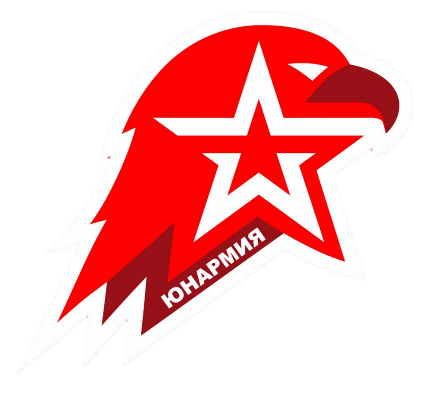 Список учащихся отряда ЮНАРМИЯ «Молодая Гвардия» Командир отряда- Пиляев Иван АлександровичРуководитель отряда- Михайлевская Елена Валерьевна, педагог-организаторПОЛОЖЕНИЕ О ЮНАРМЕЙСКОМ ОТРЯДЕ№Ф. И. О. Дата рожденияКласс1.Василькова Юлия Сергеевна02.03.20067Б2.Пиляев Иван Александрович25.06.20067Б3.Саломатин Денис Юрьевич16.06.20067Б4.Крипакова Мария Сергеевна19.02.20077Б5.Барсуков Глеб Романович01.02.20067Б6.Зверева Мария Андреевна23.07.20067б7.Шеина Диана Константиновна27.01.20077Б8.Горбов Максим Алексеевич11.09.20067Б9.Коконова Юлия Алексеевна06.05.20058Б10.Пухов Федор Сергеевич15.05.20068А